Churchill Academy & Sixth Form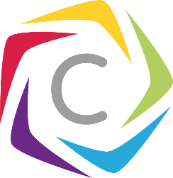 16-19 Bursary Fund Application FormPlease complete this application form if you wish to apply for financial support from the 16-19 Bursary Fund ******** CONFIDENTIAL ********To support your claim for financial assistance please provide evidence of benefits or household income
e.g. Free School Meals Eligibility Letter, Tax Credits Award Notice, payslips, P60 etc.Declaration: I confirm that the information on this form is correct at the time of completion, and that I will inform Churchill Academy & Sixth Form if our household circumstances change.Signed: ……………………………………………….……………………………..….…………	(Parent/Carer)		Date: ………………………………….Signed: ……………………………………………….……………………………..….…………	(Student)		Date: ………………………………….Please send completed form to Rachel Thompson, Sixth Form Manager, Churchill Academy & Sixth Form, Churchill Green, Churchill, North Somerset, BS25 5QN or email to sixthform@churchill-academy.org Authorised by:
Name: ……………………………………………….……………………………..….…………	Position: ……………………………………………….……………………………..Signed: ……………………………………………….……………………………..….…………	Date: ………………………………….Student DetailsSurname:Student DetailsFirst Name:Student DetailsDate of Birth:Tutor Group:Student DetailsHome Address:Student DetailsMode of transport to school: 
(please give details e.g. car, walk, bus number/route etc.)Mode of transport to school: 
(please give details e.g. car, walk, bus number/route etc.)Parent / Carer DetailsSurname:Parent / Carer DetailsFirst Name:Parent / Carer DetailsHome Address:
(if different from above)Parent / Carer DetailsEmail Address:Parent / Carer DetailsNational Insurance Number:National Insurance Number:Parent / Carer DetailsDo you have a husband/wife/partner living at this address:
(if Yes, please give details below)Do you have a husband/wife/partner living at this address:
(if Yes, please give details below)Do you have a husband/wife/partner living at this address:
(if Yes, please give details below)Do you have a husband/wife/partner living at this address:
(if Yes, please give details below)Yes:No:Parent / Carer DetailsSurname:First Name:Parent / Carer DetailsPlease give details of any other dependants:(any other children or adults who are financially dependent on you)Please give details of any other dependants:(any other children or adults who are financially dependent on you)Please give details of any other dependants:(any other children or adults who are financially dependent on you)Eligibility CriteriaPlease tick all that appliesEligibility StatementTick if applicableEligibility CriteriaPlease tick all that appliesStudent is in care or has recently left local authority careEligibility CriteriaPlease tick all that appliesStudent is receiving Income Support, or Universal Credit 
because they are financially supporting themselves or financially supporting themselves and someone who is dependent on them and living with them such as a child or partnerEligibility CriteriaPlease tick all that appliesStudent is receiving Disability Living Allowance or Personal Independence Payments in their own right as well as Employment and Support Allowance or Universal Credit in their own rightEligibility CriteriaPlease tick all that appliesStudent is in receipt of Free School MealsEligibility CriteriaPlease tick all that appliesStudent does not receive Free School Meals but we have a household income 
of less than £16,190*Eligibility CriteriaPlease tick all that appliesStudent has received Free School meals within the last 6 yearsEligibility CriteriaPlease tick all that appliesParent / Carer is in receipt of Child Tax Credits*Eligibility CriteriaPlease tick all that appliesWe have a household income of less than £22,000*Eligibility CriteriaPlease tick all that appliesStudent has exceptional circumstances (please discuss with the Sixth Form Pastoral Team)How can we support you?Please indicate the type of support you require by ticking the relevant boxTick if applicableHow can we support you?Text books ordered through school
Please email titles and ISBN numbers to ret@churchill-academy.orgHow can we support you?Reimbursement for books/equipment already bought
Please email copies of receipts to ret@churchill-academy.orgHow can we support you?Help with transport costs
e.g. contribution towards cost of bus passHow can we support you?Payment/part payment for field trips and off site visits
This would be paid directly to the relevant departmentHow can we support you?Additional Course Costs 
e.g. photography equipment, art/product design materials etc.How can we support you?Transport for open days & interviews 
e.g. for university or apprenticeship applicationsHow can we support you?Other Costs associated with learning 
e.g. clothing for school or interviews, exam feesStudent’s Bank DetailsPlease provide details of student’s bank account into which funding may be paidPlease provide details of student’s bank account into which funding may be paidStudent’s Bank DetailsName of Student (as per bank account):Student’s Bank DetailsBank Name:Student’s Bank DetailsSort Code:Student’s Bank DetailsAccount Number: